АДМИНИСТРАЦИЯ ГОРОДА ИШИМАПОСТАНОВЛЕНИЕ19 июля 2021 г.                                                                                               № 526В соответствии с Федеральными законами от 27.07.2010 № 210-ФЗ «Об организации предоставления государственных и муниципальных услуг», от 06.10.2003 № 131-ФЗ «Об общих принципах организации местного самоуправления в Российской Федерации», постановлением Правительства Российской Федерации от 16.05.2011 № 373 «О разработке и утверждении административных регламентов исполнения государственных функций и административных регламентов предоставления государственных услуг», постановлением Правительства Тюменской области от 30.01.2012 № 31-п «О разработке и утверждении административных регламентов осуществления регионального государственного контроля (надзора), административных регламентов осуществления муниципального контроля и административных регламентов предоставления государственных услуг»:Внести в постановление администрации города Ишима от 26.01.2015        №48 «О закреплении территорий за муниципальными общеобразовательными организациями, реализующими образовательные программы начального общего, основного общего и среднего общего образования, для учёта детей, подлежащих обучению и приема детей в общеобразовательные организации города Ишима» (в ред. постановления администрации города Ишима от 11.04.2016 № 392) следующие изменения:1.1.	в преамбуле постановления слова «приказа Министерства образования и науки Российской Федерации от 22.01.2014 № 32 «Об утверждении Порядка приема граждан на обучение по образовательным программам начального общего основного общего и среднего общего образования» заменить словами «приказа Минпросвещения России от 02.09.2020 № 458 «Об утверждении Порядка приема на обучение по образовательным программам начального общего, основного общего и среднего общего образования»;приложение к постановлению изложить в редакции согласно приложению к настоящему постановлению.Опубликовать настоящее постановление в газете «Ишимская правда», в сетевом издании «Официальные документы города Ишима» (http://ishimdoc.ru) и разместить на официальном сайте муниципального образования городской округ город Ишим ishim.admtyumen.ru.Контроль за исполнением настоящего постановления возложить на заместителя Главы города по социальным вопросам.Глава города                                                                                         Ф.Б. Шишкин                                                                                                                                                               Приложение                                                                                                                                                                 к постановлениюадминистрации города Ишимаот 19 июля 2021 года № 526Перечень территорий, закрепляемых за муниципальными общеобразовательными организациями, реализующих образовательные программы начального общего, основного общего и среднего общего образования для учета детей, подлежащих обучению и приема детей в общеобразовательные организации города Ишима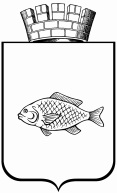 О внесении изменений в постановление администрации города от 26.01.2015 № 48 «О закреплении территорий за муниципальными общеобразовательными организациями, реализующими образовательные программы начального общего, основного общего и среднего общего образования, для учёта детей, подлежащих обучению и приема детей в общеобразовательные организации города Ишима» (в ред. постановления администрации города Ишима от 11.04.2016 № 392)№ п/пНаименование общеобразовательной организации, местонахождение Закрепляемая территорияЗакрепляемая территория№ п/пНаименование общеобразовательной организации, местонахождение Границы микроучасткаУлицы, дома1Муниципальное автономное общеобразовательное учреждение «Средняя общеобразовательная школа №1 г. Ишима» 627750, Тюменская область, г. Ишим, ул. К. Маркса, 4От старицы Ишимчик по ул. Ленинградская, четные номера домов, до ул. Гагарина. По ул. Гагарина на восток, четные номера домов, до ул. Ленина. От ул. Ленина по ул. К. Маркса, четные номера домов, до ул. Артиллерийская, включая дома №№ 1А,3 по ул. К. Маркса. От ул. Артиллерийская на юг, нечетные номера домов до ул. Комбайнеров, включая четные номера домов №№ 2 - 22 по ул. Комбайнеров. Далее на восток вдоль р. Ишим до ул. Береговой. От ул. Береговой на юг вдоль берега р. Ишим до границы южного поселения, далее на север вдоль берега старицы Ишимчик до ул. Ленинградской.ул. К. Маркса, 2-38; ул. Советская, 9а–23, 10-46; ул. Чкалова, 1–23, 2-24;  ул. Московская, 7-53, 2-60; ул. Пролетарская, 1-21, 2-16; площадь Соборная, 1-5; проезд 1-Южный, 3-7, 2-10; проезд 2-Южный, 1-5, 2-12; переулок 3-Южный, 1-5, 2-8;переулок 4-Южный, 1-15, 2-12; переулок 5-Южный, 2-9; ул. Пушкина, 1-25, 8-12; ул. М. Горького, 1-7, 2-20; ул. Свердлова, 1г-36; ул. П. Осипенко, 1-41, 6-32;ул. Радищева, 1-45, 2-46; ул. Береговая, 1-45; ул. Ленинградская, 2-24; ул. Пономарева, 1-29, 2-14; ул. Луначарского, 1-71, 2-60; ул. Ленина, 3-45, 2-64а; ул. Просвещения, 1-35, 2-20; ул. Коркинская, 1-55, 2-52; проезд Коркинский, 1-19, 2-14; ул. Толстого, 1-47, 12,14; ул. Гаранина, 8; ул. Суворова, 1-27, 2-32; ул. Чайковского, 1-29а, 2-28; ул. Плеханова, 1; ул. 8-Марта, 1-25, 2-22;ул. Комбайнеров, 1-29, 2-30; ул. Артиллерийская, 1-19                                                                                                                                                                                                                                                                                                                                                                                                                                                                                                                                                                                                                          2Муниципальное автономное общеобразовательное учреждение средняя общеобразовательная школа №2 г. Ишима 627750, Тюменская область, г. Ишим, ул. Орджоникидзе, 41От старицы р. Ишим по ул. Казанской, четные номера домов, включая дома №№ 33,35 по ул. Магистральной, до ул. Сибирской. По ул. Сибирская, нечетные номера домов до р. Мергеньки. На северо-восток по берегу р. Мергеньки до ул. Ленинградская. На юг по ул. Ленинградская, нечетные номера домов до старицы Ишимчик, включая поселение за рекой Мергенькой, ограниченное с востока р. Карасуль, с запада берегом оз. Аникино, включая дома по ул. Центральная до №№ 96,93, дом по ул. Приозерная № 80А. А также поселок «Ворошиловский».ул. Толбухина, 10-80; ул. Облепиховая, 4-12; ул. Тальниковая, 1-4; ул. Калиновая, 4; ул. Озерная, 2-7; ул. Агрономическая, 1-12; проезд Агрономический, 1-6; ул. Луговая, 1-37; въезд Луговой, 1-8; ул. Докучаева, 3-66; въезд Докучаева, 3-112; ул. Буденного, 2-50; л. Раича, 3-57; ул. Ватутина, 4-42; 1-я линия, 1-10; 2-я линия, 1-10; ул. Ялуторовская, 1-24; ул. Магистральная, 1-35; ул. Диспансерная, 1-13; проезд Диспансерный, 2-11; ул. Энтузиастов, 7-29; проезд Энтузиастов, 1-30; ул. Звездная, 1-24; проезд Звездный, 1-8; ул. Кленовая, 14-37; ул. Сурикова,3-41; ул. Сосновая, 22-28; ул. Белинского, 1-46; ул. Кедровая, 1-29; проезд Кедровый, 2-12; проезд Сосновый, 1-13; ул. Гагарина, 2-17; ул. Липовая, 4-44; ул. Литвинова, 5-30; ул. Центральная, 1-96; ул. Гагарина, 1-64; ул. Красноармейская, 1-60; ул. Смычка, 1-22; ул. Врачей Калининых, 3-36; проезд Центральный, 2а-8; 1 - й Проезд, 3-25; 2 - й Проезд, 2-22; ул. Приозерная, 16а-86; переулок Буденного, 1-6; ул. Солнечная, 1-45; ул. Сиреневая, 1-34;ул. Карякина, 1-85; проезд Карякина, 3-13; ул. Советская, 1-9; ул. Машиностроителей, 1-41; ул. Радужная, 1б-17; ул. Лесная, 2-40; проезд Толбухина, 3-27; ул. Степная, 1-17; ул. Яблоневая, 1-18; ул. Казанская, 1-31; ул. Сибирская, 1-34; проезд Березовый, 3-23; ул. Курганская, 2-9; ул. Московская,1;ул. Ленинградская, 3-59; ул. Орджоникидзе, 2-57; переулок Речной, 1-17; ул. Зеленая, 1-60; проезд Зеленый, 1-36; переулок Мергенский, 1-28; ул. Ворошилова, 2-118; 3 – я линия, 1-10; 4 – я линяя, 1-16; 5 – я линяя, 1-11; ул. Костычева, 1-62; ул. Тимирязева, 1-31; ул. Малая Садовая, 1-233Муниципальное автономное общеобразовательное учреждение «Средняя общеобразовательная школа №4 г. Ишима» 627755, Тюменская область, г. Ишим, ул. Непомнящего, 98От железной дороги на север по ул. Ударной, четные номера домов до ул. Красноярской. По ул. Красноярской, нечетные номера домов на восток до ул. Кооперативной. По ул. Кооперативной, четные номера домов до ул. Первомайской. По ул. Первомайской нечетные номера домов на восток до ул. Чехова. По ул. Чехова на север до ул. Весенняя, чётные номера домов. По ул. Весенней, обе стороны, до ул. Бажова. По ул. Бажова на север до пер. 12-ый Восточный, четные номера домов. По пер. 12-тый Восточный до ул. Большой, включая дома №№ 174 – 182, по ул. Большой и далее на восток до границы поселения, включая промышленную зону до железной дорогиул. Красина, 1-9, 2-40;ул. Деповская, 1-51, 2-162а; переулок 1 Восточный, 3-23, 2-2-24; переулок 2 Восточный, 3,4; переулок 3 Восточный, 3; переулок 4 Восточный, 2-30, 3-21; переулок 5 Восточный, 3-19, 2-28; переулок 6 Восточный, 1-7, 4-6; переулок 7 Восточный, 3, 2-16; переулок 8 Восточный, 3-9, 4-12; переулок 9 Восточный, 5-7, 2а-14; переулок 10 Восточный, 4; переулок 11 Восточный, 3,6; переулок 12 Восточный, 1,3;ул. Непомнящего, 3-135, 2-148; проезд Непомнящего, 3,5, 2-8;ул. Тюменская, 3-117, 2-138;ул. Красноярская, 1-119а, 2-98;ул. Бригадная, 3-79, 2-66;ул. Строительная, 3-65, 2-80; проезд Строительный, 2-6, 3-7б;ул. Первомайская, 9-55а, 2-34;ул. Тобольская, 3-29, 2-26;ул. П. Морозова, 1-17, 2-20; ул. Красная Заря, 2-20;ул. Весенняя, 1-15, 2-28;ул. Нижняя, 1-33, 2-48; ул. Смирновская, 1-11, 2-10;ул. Большая, 1в-157, 2-182;ул. Транспортная, 3-19, 4-18; ул. Линейная, 3-35, 4-28;ул. Песчаная, 3-23;ул. Бажова, 1-35, 2-82;ул. Крупской, 3-57, 4-52; въезд Крупской, 3, 5, 4-8;ул. Кутузова,7-85, 4-74;ул. Островского, 3-91, 4-92; проезд Островского, 1,3, 2-10; ул. Дорожная, 7-89, 16-96;ул. Чехова, 1-95, 24-96;переулок Чехова, 4-6; проезд Матросова, 1-5, 4-8;ул. Калинина, 3-51, 4-52;ул. Железнодорожная, 3-53, 6-40;пр. Железнодорожный, 3,5,4,6;ул. Кооперативная, 5-33, 10-54;проезд Кооперативный, 1-5,2-6;ул. Герцена, 2-24;ул. Паровозная, 5-19, 4-14;ул. Средняя, 3-11, 4-32;ул. Садовая, 2-16;ул. Ударная, 12-184Муниципальное автономное общеобразовательное учреждение «Средняя общеобразовательная школа №5 г. Ишима» 627750, Тюменская область, г. Ишим, ул. К. Маркса, 56От р. Ишим по ул. Комбайнеров включая дома №№ 24–28,по ул. Артиллерийской, четные номера домов до виадука. От виадука на восток, по границе кладбища и комбината хлебопродуктов, до ул. Энгельса. По ул. Энгельса, нечетные номера домов до р. Ишим, включая дома по ул. К. Маркса №№ 56А, 56Б, 58, 60, 60А, по ул. Свердлова дома №№ 39, 41, 43А, по ул. М. Горького дома №№ 60, 62,  по ул. проезд М. Горького дома №№ 25, 29, 31, 33, 60Г.ул. Артиллерийская, 8-82, переулок Артиллерийский, 21-33;ул. Энгельса, 27-45;ул. Одоевского, 9-60;ул. Рокоссовского, 1-63;ул. Свердлова,3-74;ул. Комбайнеров, 24-50;ул. Радищева, 47-67;ул. Полины Осипенко, 34-77; проезд Одоевского, 4-11; проезд Полины Осипенко, 3-10;ул. Ершова, 2-19; проезд М. Горького, 3-33;ул. М.Горького, 26-62;ул. К.Маркса, 35,60а;ул. 30 лет ВЛКСМ, 28-71;ул. Малая Садовая, 106-175; проезд Энгельса, 1-16;ул. Большая Садовая,148-207; проезд Б.Садовый, 22-55;ул. Карасульская, 140-207;ул. Интернациональная, 98-131;ул. 1я Северная, 106-1135Муниципальное автономное общеобразовательное учреждение средняя общеобразовательная школа №7 г. Ишима 627751, Тюменская область, г. Ишим, ул. Петропавловская, 23От р. Мергеньки на юг по ул. Сибирской, четные номера домов до пересечения с ул. Казанской. По ул. Казанской на восток, нечетные номера домов до ул. Магистральной. По ул. Магистральной и западной границе старицы Ишимчик на юго-восток до границы поселения. Далее на запад по р. Ишим до пересечения ул. Казанской с объездной дорогой. Участок ограничен с запада объездной дорогой и ул. Сурикова. От пересечения ул. Сурикова с ул. Ялуторовской на восток, обе стороны ул. Ялуторовской, до моста через р. Мергеньку. По р. Мергеньке до пересечения с ул. Сибирской, включая дом по ул. Приозерной № 82.ул. Сурикова, 10-40; проезд Сурикова, 4-12;ул. Блюхера, 1-25;ул. Челюскинцев, 1-21;ул. Попова, 1-20;ул. Толбухина, 1-9;ул. Ялуторовская, 15-93/1;ул. 1 Западная, 1-17; ул. 2 Западная, 1-15;ул. 3 Западная, 1-12;ул. 4 Западная, 1-17;ул. 5 Западная, 1-13;ул. 6 Западная, 1-18;ул. 7 Западная, 1-7; проезд Лесхозный, 1-5;ул. Крымская, 2-6;ул. Цветочная, 1-7б;ул. Сургутская, 2-6;ул. Курганская, 3-91;ул. 40 лет Победы, 1-34;ул. Загородная, 1-25;ул. Казанская, 18-121;ул. Щорса, 1-77;ул. Петропавловская, 1-23;ул. Пионерская, 1-34;ул. Нехаева, 1-27;ул. Гаражная, 1-47;ул. Декабристов, 1-69;ул. 30 лет Октября, 1-12; проезд 30 лет Октября, 1-6; проезд Ялуторовский, 1-11;ул. Чапаева, 1-60; проезд Чапаева, 1-18;ул. Джамбула, 1-40;ул. Гончарная, 1-38;ул. Тельмана, 1-21;ул. Рабочая, 2-20; ул. Сибирская, 33-67; переулок Сибирский, 1-11;ул. Орджоникидзе, 23-54;ул. Смычка, 12-49;ул. Магистральная, 37-54;ул. Тракторная, 2-8; ул. Репина, 1-13;ул. 1 Хирургическая, 1-10;ул. Хирургическая, 1-10; переулок Казанский, 4-12;ул. Аникинская, 1-3;ул. Приозёрная,80-82, проезд Гончарный, 2-146Муниципальное автономное общеобразовательное учреждение «Средняя общеобразовательная школа №8 г. Ишима» 627756, Тюменская область, г. Ишим, ул. Ражева, 1От пересечения улиц Гагарина и Ленинградской, по ул. Ленинградской на север, четные номера домов до р. Мергенька. На северо-восток по берегу 
р. Карасуль, далее на восток по железной дороге до ул. Артиллерийской. По ул. Артиллерийской на юг, нечетные номера домов до ул. К. Маркса. По ул. К. Маркса и ул. Гагарина на запад, нечетные номера домов до пересечения улиц Гагарина и Ленинградской, включая дома по улицам Заречной и Братской.ул. Ленина, 70-100;ул. Лермонтова, 2-39;ул. Некрасова, 1-13;ул. Телефонная, 9-26;ул. К. Маркса, 1а-31;ул. Б Садовая, 6-155;проезд Б. Садовый; ул. Новая, 2-18;ул. Карасульская, 4-151;ул. М. Садовая. 26-149;ул. Октябрьская площадь, 17-19;ул. Лермонтова, 3-46;ул. Интернациональная, 2-99;ул. Ражева, 2-60;ул. 2 Северная, 2-82;ул. 1 Северная, 1-107;проезд Северный; ул. Фрунзе, 1-71;ул. 3 Северная, 1-53;ул. Суворова, 13-116; проезд Ражева; ул. Коммунаров, 2-54; переулок Плеханова, 2-55; проезд Суворова; ул. Плеханова, 10-75;ул. 8 Марта, 21-85; проезд 8 Марта;ул. 30 лет ВЛКСМ, 3-23; проезд 30 лет ВЛКСМ; ул. Артиллерийская, 23-73; проезд Артиллерийский; переулок Заводской;ул. Братская, ул. Заречная, пл. Целенстроя;ул. Чайковского, 31-51;ул. Пономарева, 28-53;ул. Ленинградская, 36-76;ул. Луначарского, 78-1017Муниципальное автономное общеобразовательное учреждение «Средняя общеобразовательная школа №12 г. Ишима» 627750, Тюменская область, г. Ишим, ул. Первомайская, 92От железной дороги на север по ул. Ударной, нечетные номера домов до ул. Красноярской. По ул. Красноярской, четные номера домов на восток до ул. Кооперативной. По ул. Кооперативной, нечетные номера домов до ул. Первомайской. По ул. Первомайской на восток – чётные номера до ул. Чехова. На север по ул. Чехова нечётные номера до ул. Алтайская. По ул. Алтайская нечетные номера до ул. Калинина. По ул. Калинина на север - чётные номера до ул. Карбышева. По ул. Карбышева на запад -  чётные и нечётные номера до ул. Паровозная. По ул. Паровозной на юг - чётные номера до ул. Большой. По ул. Большой на восток - чётные номера до ул. Калинина. По ул. Калинина на юг, по восточному берегу озера Чертового до ул. Первомайская. По западному берегу оз. Чертовое до ул. Красная Заря. По ул. Красная Заря до границы поселения. По восточному берегу р. Карасуль до железной дороги. Вдоль северного берега оз. Чертовое до ул. Калинина. По ул. Калинина, нечетные номера домов до ул. Алтайской. По ул. Алтайской четные номера домов до ул. Весенней. По ул. Весенней до ул. Бажова, четные номера домов. По ул. Бажова до пер. 12-ый Восточный, нечетные номера домов. По пер. 12-ый Восточный до ул. Большой, включая дома №№ 159,161 и далее по ул. Большой до ул. Калинина, обе стороны. От ул. Калинина по ул. Большой на запад, нечётные номера домов до ул. Паровозная. От ул. Паровозная на запад до границы поселения. По границе поселения на запад и далее на юг до ул. Красная Заряул. Народная, 2-18;ул. Фурманова, 1-22; въезд Фурманова, 3-7;ул. Красина, 23-52;ул. Степана Разина, 22-33;ул. Деповская, 48-222;ул. Непомнящего, 107-184;ул. Тюменская, 97-174; проезд Тюменский,2;ул. Красноярская, 100-182;ул. Бригадная, 68-174;ул. Строительная, 73-167; проезд Строительный, 12-16;ул. Кооперативная, 19-60, 62-87;ул. Первомайская, 73-116;ул. Тобольская, 31-100;ул. П. Морозова, 29-87; проезд П. Морозова, 1-40;ул. Красная Заря, 3-68а; проезд Красная Заря, 3-8;проулок Красная Заря, 10-20;ул. Большая, 159-200;ул. Порфирьева, 10-14;ул. Калесника, 17,73;ул. Григорова, 3-16;ул. Ананьева, 4-6;ул. Карбышева, 37-42;ул. Чехова, 57-81, 94-106;ул. Калинина, 66-139;ул. Бровко, 3 -16; ул. Белоусова, 26,28;бульвар Белоусова, 11-40; ул. Паровозная, 7-117; проезд Паровозный, 3-12;ул. Герцена,1-49, 50-54,51-71;ул. Сакко и Ванцетти, 1-62;въезд Сакко и Ванцетти, 1-12;ул. Ударная, 3-120; проезд 2-й Ударный, 2-5;ул. Кирова, 2-83, 78-88, 91-105;ул. Куйбышева, 1-70;ул. Достоевского, 2-59,188;ул. Маяковского, 2-29;въезд Маяковского, 1-5;ул. Республики, 4-83;ул. Гоголя, 4-57;ул. Средняя, 10-30;ул. Пугачева, 16-37;ул. Омская, 2-35, 40,41;ул. Механическая, 1-35;ул. Шевченко, 4-17;ул. 5-я Северная, 2-7;ул. Садовая, 16-21; проезд Мясокомбината, 4-13;ул. Сенная, 2-6ул. Алтайская, 2-44, 5-47;ул. Бажова, 37-47/2;ул. Иртышская, 2-48, 15-49;ул. Котовского, 1-5, 6-37;ул. Пархоменко, 1-31, 2-38;ул. Полевая, 1-27;проезд Майский, 1-12; ул. Уральская, 2-50, 13-37;проулок Уральский, 13-26; проезд Уральский, 8-14; переулок Мялова, 3-7; ул. Республики, 76-76б, 89-93б;ул. 12-й Восточный, 4-6, 5-118Муниципальное автономное общеобразовательное учреждение «Средняя общеобразовательная школа №31 г. Ишима» 627750, Тюменская область, г. Ишим, ул. Свердлова, 75От р. Ишим по ул. Энгельса, четные номера домов, на восток, по границе комбината хлебопродуктов, базы нефтепродуктов до ул. Комсомольской. По ул. Комсомольской, нечетные номера домов до ул. К. Маркса. По ул. К. Маркса на восток, четные номера домов до ул. Корушина. По ул. Корушина, нечетные номера домов до ул. Свердлова, включая дома по 
ул. К. Маркса № 62, по ул. Свердлова № 43, по ул. М.Горького № 60Б. По ул. Свердлова на запад, вдоль северной и западной сторон стадиона «Локомотив», до р. Ишим. С юга участок ограничен р. Ишим. От р. Ишим по восточной стороне стадиона «Локомотив» до ул. Свердлова. По ул. Свердлова на восток, четные номера домов до ул. Корушина. По ул. Корушина на север, четные номера домов до ул. К. Маркса. По ул. К. Маркса на запад, нечетные номера домов до ул. Комсомольской. По ул. Комсомольской на север, четные номера домов до нефтебазы. На восток по железной дороге до границы поселения. С юга участок ограничен р. Ишим, с востока старицей.ул. К.Маркса, 55-100;ул. Ершова, 75-171, 92-186; ул. Свердлова, 43, 75, 77-105, 76-122; ул. Энгельса, 4-38;проезд Энгельса, 8-28, 23-38;ул. Комсомольская, 21б-28а;ул. Шаронова, 1-60а;ул. Корушина, 3-11б, 7-18;ул. М.Садовая, 154-209;ул. 30 лет ВЛКСМ, 75-119;ул. Иркутская, 1а-7, 4-26;ул. Чернышевского, 1-57, 2а-64;ул. Привокзальная площадь, 1-35; проезд Привокзальный, 4-10, 3,5;ул. Урицкого, 1-71, 2-66;ул. Ермака, 2-42, 3-39;ул. Крайняя, 1-23, 2-24;ул. Малая, 1-15, 2-73;ул. П.Осипенко, 70-120, 79-117;ул. Путиловская, 4-44, 7-41;ул. Хабаровская, 6-48, 7-35; проезд Хабаровский, 1-12;ул. Свет Ильича, 6-46, 3-33;ул. Слесарная, 6-60, 1-59; переулок Слесарный, 1-11, 2-16;ул. Крылова, 6-56, 1-61; въезд Крылова, 2-10, 3-7;ул. Кондукторская, 4-36, 7-35;ул. Электрическая, 1-65, 2-58; въезд Электрический, 1-5,2-6;ул. М.Горького, 118-150, 95-135;ул. Ишимская, 1-87, 2-94;ул. Школьная, 1-25, 2-28; проезд Школьный, 1-13, 10-26;ул. Парашютная,1-15, 2-6;ул. П. Осипенко, 79-191, 70а-120;ул. Б.Садовая, 196-212, 217-221;ул. Водопроводная, 9-114; переулок Пожарный, 1-27, 2-44;ул. Серебрянка, 2-58, 1-55; переулок Ишимский, 1-29, 2-34;ул. Заводская, 2-56, 1-53; въезд 12-е Декабря, 4-8, 3-7